Publicado en Madrid el 22/07/2022 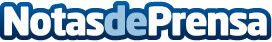 Sustituir las calderas atmosféricas por otras de condensación garantizaría cumplir los objetivos de reducción de consumo de gas recomendados por EuropaSegún WOLF, uno de los proveedores líderes de sistemas de calefacción, esta medida complementaría las recomendaciones de la Comisión Europea para hacer frente a la situación actual.Datos de contacto:Omar CiezaResponsable de Marketing de Wolf Ibérica91 141 62 65 Nota de prensa publicada en: https://www.notasdeprensa.es/sustituir-las-calderas-atmosfericas-por-otras Categorias: Internacional Nacional Ecología Industria Téxtil Construcción y Materiales http://www.notasdeprensa.es